Kindergarten Infrastructure and Services PlanCity of YarraCONTENTS1.	Introduction	31.1.	Reform context	31.2.	Purpose of KISPs	31.3.	How to use the KISP	31.4.	Structure of the KISP	31.5.	Disclaimer	42.	Map of Early Childhood Education services in the City of Yarra	53.	Local context	63.1 Purpose	63.2 Key considerations	64.	Funded kindergarten enrolment estimates between 2021-29 for the City of Yarra	84.1	Purpose	84.2 	Methodology	84.3	Summary of current kindergarten provision	94.4	Approach to optimising the use of existing services and infrastructure	104.5	Agreed estimates of demand for funded kindergarten places that cannot be met through existing services and infrastructure	115.	Authorisation	15IntroductionReform contextIn an Australian first, the Victorian Government has committed to implement Three-Year-Old Kindergarten for all children over a 10-year roll-out with a total investment of almost $5 billion, including $1.68 billion to support the infrastructure expansion required for the reform. This reform will add another year of universal funded kindergarten so that, by 2029, all children in Victoria will have access to two years of play-based learning through a funded kindergarten program.  Purpose of KISPsThree-Year-Old Kindergarten will require a large expansion of kindergarten across the State. The Government has invited all 79 Victorian Local Governments to discuss and agree upon a Kindergarten Infrastructure and Services Plan (KISP) for their Local Government Area (LGA). Each KISP has been jointly developed with Local Government and published to estimate the growth in demand for kindergarten within the LGA. The KISPs will help all kindergarten providers meet demand and provide a clear picture of infrastructure need across the State. While a KISP is not a funding document and does not define required infrastructure projects or commit any party to funding specific projects, it is expected that future investment requests through Building Blocks and funding decisions about Local Government and not-for-profit projects would align with the relevant KISP. How to use the KISPEach KISP contains estimates of future kindergarten supply of, and demand for, Three and Four-Year-Old Kindergarten places against existing enrolment capacity. Not-for-profit and for-profit providers can use these estimates to inform their plans to expand kindergarten programs, establish new services or invest in new or extended facilities. For example, KISPs provide demand estimates in terms of where, when and how much demand for kindergarten places will grow in an LGA. KISPs also estimate where and how many kindergarten places providers can accommodate in existing facilities before an area needs new infrastructure to meet demand. The estimates can be used to inform decisions about where and when expansions of kindergarten program capacity and the construction of new or extended facilities are needed to meet demand growth.Where there is an agreed KISP for the LGA, the Local Government and not-for-profit kindergarten providers seeking co-investments through the Building Blocks Capacity Building stream must refer to, and align their proposed project with, the infrastructure need identified in the KISP. Structure of the KISPEach KISP consists of the following sections:Section 1: A short introduction to the Three-Year-Old Kindergarten reform and the KISP.Section 2: A map of existing and planned Early Childhood Education and Care service locations.Section 3: Local knowledge and context relevant to the expansion of kindergarten services.Section 4: Funded kindergarten demand estimates.Disclaimer All data presented in this document are estimates only and are based on the best information available to the Department and Local Government at the time. They are published on an as-is basis and are for informational purposes only. They are subject to adjustment in response to market forces and as new data and other relevant information becomes available. The data may under- or over-estimate both total demand in a given location or year and the capacity for new demand to be met by providers. As a result, operational and business decisions should not be made solely based on this document. Any use of this data is solely at the risk of the user. The Department and Local Government accept no responsibility for any loss or damage, either direct or incidental, that may result from the use of the data.Map of Early Childhood Education services in the City of Yarra The map below shows the distribution of currently operating and new services that are planned to open in the future in the LGA and across its communities. This map has been prepared using Departmental data, from both the National Quality Agenda IT System (NQAITS) and the Victorian School Building Authority (VSBA). Where applicable, this map has been refined by Yarra City Council and the Department to capture other services that are planned to open in the future. 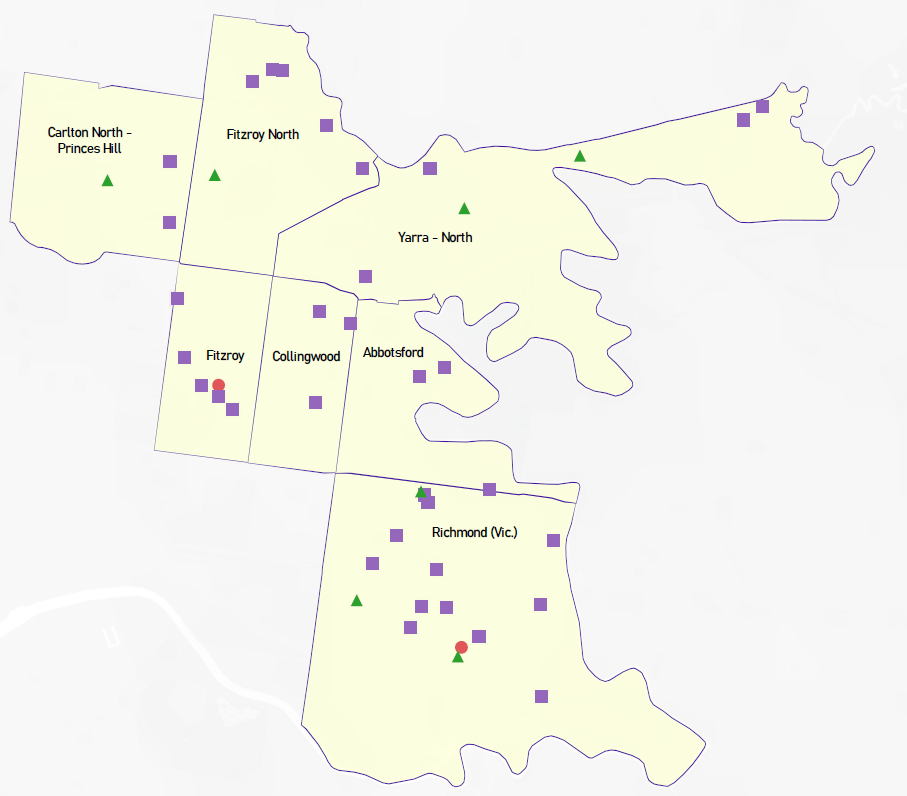 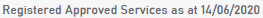 Note: In some instances, SA2s overlap multiple LGAs. Where this occurs, the SA2 and any services within it, are allocated to the LGA that it has the greater land area in. As a result, services that sit within these SA2s have been excluded from the above diagram as they are represented on the neighbouring LGA’s map.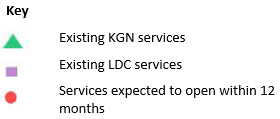 Local context  d3.1 PurposeLocal, place-based knowledge and context play an important role in supporting the implementation of Three-Year-Old Kindergarten across Victoria. This section of the KISP documents this knowledge and context and has informed the funded kindergarten enrolment estimates in Section 4. 3.2 Key considerations Key demographic trends that influence demand for kindergartenYarra has high-rise and low-rise social housing across the municipality with 10 % of residents living in social housing compared to 2.6% average in Greater Melbourne. Levels of disadvantage in Yarra are highly concentrated in the main public housing areas within Richmond, Collingwood and Fitzroy. There are also low-rise public housing pockets in North Fitzroy and Clifton Hill.The importance of engaging children in early education in a way that is affordable is a challenge.   Provision of low-cost sessional kindergarten programs is particularly important for those families who unable to access enough Child Care Subsidy hours, are ineligible for Child Care Subsidy or have difficulty completing the appropriate paperwork due to vulnerability, capacity or language barriers. Currently, 75% of 4-year-old kindergarten places in Yarra are provided in integrated services in a long day care setting. Daily fees that apply to integrated programs, along with the complexity of seeking access to all applicable government supports, may be prohibitive for families experiencing financial disadvantage.  In City of Yarra, accessing a sessional kindergarten may be difficult as the number or sessional services is comparatively low. The growth of sessional kindergartens is unlikely without DET investment as the opportunity to open larger services in the landlocked municipality makes finding appropriate space difficult and financially unviable. The demographics of suburbs with high population of families in public housing will need to access sessional kindergarten in order to access early education.Currently the demand for sessional kindergarten co-located at the Atherton Gardens Housing is in excess of the places on offer (which is possible using a rotational kindergarten model).  Additional sessional places are annexed from the integrated Long Day Care in order to accommodate additional demand to ensure that late enrolments such as Early Start and second year kindergarten can to be offered to the most vulnerable in the Fitzroy community. These demographics are apparent when looking at the data of Connie Benn Early Learning Centre:Projects or trends that may influence supply of early childhood education and care The Gasworks development in Fitzroy is adding 1,100 apartments without the provision of an early learning centre in the plan. Note that these figures are not currently included in the supply and demand data in the report.The Yarrabend development in Alphington is adding 2,500 apartments and townhouses.  A 90-place early learning centre is included in the masterplan. These figures are included in the supply and data in the report.Population forecasts that over the next 20 years over 34,000 new dwellings will be built in Yarra, particularly in Collingwood, Abbotsford, North Richmond and Fitzroy. Yarra’s population will grow by 37% between 2020 and 2035, to reach 142,000 creating additional pressure on the supply and demand of kindergarten, particularly when you incorporate the expansion into 3-year old kindergarten. Key local geographic considerations or information relevant to Three-Year-Old KindergartenAround 600,000 vehicles travel on Yarra’s roads every day and much of that traffic is generated by motorists travelling through Yarra to access other parts of the city, and by the thousands of people who come to Yarra every day to work or visit.   Yarra Council has implemented 40 or lower speed limits in all local residential streets and encourages active, sustainable transport options.  But due to the difficultly of travelling around Yarra via car (parking and traffic), consideration needs to be given to the location of new early learning centres to ensure they are being opened in proximity to high population centres with consideration to walkability, cycling infrastructure and public transport.   Funded kindergarten enrolment estimates between 2021-29 for the City of Yarra4.1	PurposeAs Three-Year-Old Kindergarten is rolled-out and Victoria’s population grows, demand for both Three and Four-Year-Old Kindergarten places will increase significantly. While additional capacity will be needed to meet this demand, this will vary across the State and over time, due to differences in the capacity of existing services, growth trends and sector composition. To identify where, when and how many additional kindergarten places are expected over the roll-out in the City of Yarra, Yarra City Council and the Department have developed:A summary of the current provision of kindergarten within the LGA (Section 4.3).  An approach to optimising the utilisation of existing services and infrastructure through ‘change management’ strategies that Yarra City Council and the Department will support to help meet additional demand in the LGA (Section 4.4). An estimate of the Three and Four-Year-Old kindergarten places that cannot be met through existing services for the 2021-29 period, taking into account the additional demand that can be accommodated by optimising utilisation of existing services and infrastructure through point 2, above (Section 4.5). Local Government and providers can use these published estimates to inform reform implementation activities such as service planning, kindergarten program expansion, infrastructure investments and Building Blocks funding applications in alignment with future demand over the 10-year roll-out. 
4.2 	MethodologyThe estimated Three and Four-Year-Old Kindergarten places used in the following sections have been agreed between Yarra City Council and the Department, and were informed by: Estimates developed by the Department which draw on a range of inputs, including population forecasts, current enrolments and results from the Kindergarten Capacity Assessment Program (KCAP), conducted in 2019.The estimated capacity of new services that are planned to open in the LGA (Section 2)Local knowledge and context provided by the Local Government (Section 3) that explains particular issues and trends in their area.The approach to optimising utilisation of existing services in the LGA (Section 4.4), andOther sources, such as modelling undertaken by Local Governments and local data.  The KISP measures a service’s capacity to deliver funded kindergarten in terms of the number of children it could enrol in Three and Four-Year-Old Kindergarten. The number of funded kindergarten places is different from a service’s licensed or approved places, which count the number of children permitted to attend the service at any one time under the license. Many services can enrol more children in their funded kindergarten program(s) than they have licensed places for because they can run more than one kindergarten program per week. Kindergarten places are therefore a more accurate measure of service kindergarten capacity than licensed places.  Three-Year-Old Kindergarten places have been presented as 15-hour places so they can be easily compared to Four-Year-Old Kindergarten places. Moreover, when Three-Year-Old Kindergarten is fully rolled-out in 2029, every three-year-old child will have access to 15-hours of kindergarten. From 2023 all providers will have flexibility to determine how many hours of funded Three-Year-Old Kindergarten they deliver per week, with a minimum of five hours and a maximum of 15-hours funded pro-rata. It is expected that hours offered will vary. Given this variation, it is important to be aware that during the transition to all three-year-old children receiving 15-hours of funded kindergarten per week in 2029, the 15-hour places presented in this report may represent multiple three-year-old places that individually receive less than 15-hours of kindergarten per week. These estimates have been developed at an LGA and community level to show the overall forecast and variation within an area. The KISP defines community at the Statistical Area Level 2, which is medium-sized areas which represent a community that interacts socially and economically, with a population range of 3,000 to 25,000 people, and an average population of about 10,000 people.4.3	Summary of current kindergarten provision The figures below provide a summary of current kindergarten provision within the LGA and provide relevant context for the estimates of demand for funded kindergarten places included in Section 4.5. The data included in this section are largely drawn from:The Kindergarten Capacity Assessment Program (KCAP), collected between June and October 2019.The Department’s Kindergarten Information Management System (KIMS), as at 2019.The Department’s Quality and Regulatory Division (QARD) monitoring data, as at 2019.The National Quality Agenda IT System (NQAITS), as at April 2020.The Victorian Child and Adolescent Monitoring System (VCAMS), as at 2018.Please note that, because these sources were collected at different points, this may result in slightly different totals appearing in the below data.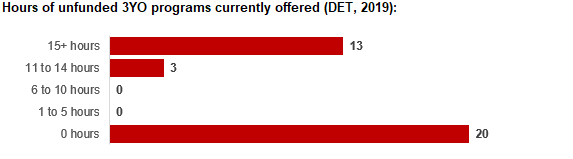 4.4	Approach to optimising the use of existing services and infrastructureChange management strategies to optimise existing services and infrastructure Children can often be accommodated through existing spare places and by services ‘unlocking’ unused capacity. As the experience of providers in the 2020 Three-Year-Old Kindergarten roll-out LGAs shows, while the optimisation of existing services can be challenging, it is highly time- and cost-effective compared to building new capacity through infrastructure projects. It also helps target infrastructure investment to the places that need it most and avoids over-supplying the local market.Yarra City Council and the Department will support providers and services to maximise their kindergarten places through the following change management activities and practices:Increasing the capacity of any Local Government operated services by:Running additional programs.Using different timetables, including running 7.5-hour days.Changing the delivery model, such as introducing rotational models or mixed-age groups.Having degree-qualified kindergarten teachers leading integrated kindergarten programs in long day care settings.Encouraging and supporting other providers and services in the LGA to undertake change management.Yarra City Council and the Department have estimated how many Three and Four-Year-Old Kindergarten places can be accommodated through existing services in the LGA (Table 1). Both parties are committed to helping providers and services offer these kindergarten places before progressing to funded infrastructure solutions to meet demand. This commitment is reflected in the LGA and community level estimates below (Table 2 onwards), which assume that demand will be met first through existing services and second through additional infrastructure. Note that in some cases the number of kindergarten places that can be offered through existing services may exceed demand for kindergarten places.Table 1: Total estimated funded kindergarten places that can be offered by optimising existing services and infrastructure across the LGA, between 2021-29 (presented in 15-hour equivalent places) *This may be higher than current three and four-year-old enrolments as it includes any spare places that are currently available or could be generated by making some minor adjustments to programming approaches.4.5	Agreed estimates of demand for funded kindergarten places that cannot be met through existing services and infrastructure The below estimates (Table 2 onwards) have been developed by Yarra City Council and the Department to illustrate the estimated:Total number of Three and Four-Year-Old Kindergarten places expected over the roll-out period.Three and Four-Year-Old Kindergarten places that cannot be accommodated by optimising existing services and infrastructure over the roll-out period.These estimates have been developed to reflect that the increase in demand for Three-Year-Old Kindergarten places will be gradual.In estimating how many Three and Four-Year-Old Kindergarten places cannot be accommodated by existing services and infrastructure, Yarra City Council and the Department have taken into account any new places that will be made available through planned expansions of existing services or new services, into estimates of existing supply, where this information is available. This may include Local Government owned services being developed and planned Kindergartens on School Sites. These estimates do not, however, estimate how and when the broader sector will expand to meet the additional demand for kindergarten places that are estimated over the roll-out period.Infrastructure need in the LGA and its local communities is indicated by the bottom rows of the tables in this section (Table 2 onwards): ‘Total kindergarten places that cannot be accommodated by existing services’. For example, if the number of kindergarten places for the LGA or a community is above zero in this row, it means that the area is estimated to need additional infrastructure (noting that further optimisation which avoids the need for additional infrastructure may be possible). Any type of provider – Local Government, not-for-profit or for-profit – can build this additional infrastructure. If this row shows all zeros, it means that there is no estimated need for additional infrastructure in the area.Local Government and not-for-profit kindergarten providers must refer to the estimates in this section when applying through the Building Blocks Capacity Building Grants stream for Government funding. Under this stream, projects must be in a community where there is infrastructure need as shown in the community’s table of estimated demand for kindergarten places (i.e. there are numbers in the bottom row above zero). Projects in LGAs or communities where demand can be met through existing services (i.e. the bottom row shows all zeros) are not eligible for funding under this stream.LGA estimates Table 2: Total estimated three and four-year-old kindergarten places between 2021-29 (presented in 15-hour equivalent places)Community estimates Table 3-9: Total estimated three and four-year-old kindergarten places between 2021-29 (presented in 15-hour equivalent places)AuthorisationThe Area Executive Director (North East Melbourne) of the Department of Education and Training and the Director, Community Wellbeing of Yarra City Council endorse this Kindergarten Services and Infrastructure Plan (KISP) for the City of Yarra by signing on ………. / ………. / ……….This KISP is not intended to create legal relations or constitute a legally binding contractual agreement between the parties. The parties may review this KISP in 2024 to publish a new version that will replace the previous version.An out-of-cycle review may be triggered if both parties agree that there has been a change in relevant data, information or the local early childhood sector that significantly affects the reliability of a KISP’s estimates for planning purposes.Signed for and on behalf and with the authority of Yarra City Council……………………………………                                                        …………………………………Signature								Witness SignatureName: Lucas Gosling
Title: Director, Community Wellbeing

Address: P.O. Box 168, Richmond, VIC 3121Signed by Area Executive Director (North East Melbourne), Department of Education and Training……………………………………                                                        …………………………………Signature								Witness SignatureName: Stacey GabrielTitle: Area Executive Director (North East Melbourne)Address: PO Box 71, Greensborough, VIC 3088Service NameProject TypeSuburbTotal Licensed Capacity Proposed by projectRichmond KindergartenEarly Learning Facilities UpgradeRichmond66Acacia Fitzroy CrecheEarly Learning Facilities UpgradeFitzroy  61Total licensed capacity127Connie Benn2019202020212nd years312Early Starts - Kindergarten81815Funded places - Kindergarten494750Sub Total - Kindergarten606668Health Care Card - Funded506059Early Starts – annexed from integrated kindergarten1029Funded places - Integrated456Total Kindergarten & Waratah746783 Number of services by service type (NQAITs, 2021) Number of services by service type (NQAITs, 2021)Stand-alone kindergartens7Long day care centres 34Percentage of services by management type, LGA level (NQAITs, 2021)Percentage of services by management type, LGA level (NQAITs, 2021)TypePercentage Local Government17%Private not for profit54%Private for profit27%Other2%Current kindergarten offeringCurrent kindergarten offeringFour-Year-Old Kindergarten participation rate (VCAMS, 2018):89%Number of services that offer a funded kindergarten program (DET, 2019):36Number of services that offer an unfunded Three-Year-Old Kindergarten program (DET, 2019):16202120222023202420252026202720282029Estimated existing supply of kindergarten places*1,9842,0442,0442,0442,0442,0442,0442,0442,044LGA level estimates202120222023202420252026202720282029Total estimated demand for kindergarten places (three and four-year-old children)         1,000     1,242     1,441     1,593     1,733     1,944     2,078     2,216        2,384 Total kindergarten places that cannot be accommodated by existing services00143661149210276422Abbotsford estimates  202120222023202420252026202720282029Total estimated demand for kindergarten places (three and four-year-old children)167194216231244260272284323Total kindergarten places that cannot be accommodated by existing services00142942587082121Carlton North - Princes Hill estimates  202120222023202420252026202720282029Total estimated demand for kindergarten places (three and four-year-old children)123141154162169180183184198Total kindergarten places that cannot be accommodated by existing services0000036821Collingwood estimates  202120222023202420252026202720282029Total estimated demand for kindergarten places (three and four-year-old children)6286104119130141151167206Total kindergarten places that cannot be accommodated by existing services00071829395695Fitzroy estimates  202120222023202420252026202720282029Total estimated demand for kindergarten places (three and four-year-old children)107140166186205231240249287Total kindergarten places that cannot be accommodated by existing services0000023324179Fitzroy North estimates  202120222023202420252026202720282029Total estimated demand for kindergarten places (three and four-year-old children)104127147161175201221244233Total kindergarten places that cannot be accommodated by existing services000000000Richmond estimates  202120222023202420252026202720282029Total estimated demand for kindergarten places (three and four-year-old children)272354421474525608660708742Total kindergarten places that cannot be accommodated by existing services000000000Yarra – North estimates  202120222023202420252026202720282029Total estimated demand for kindergarten places (three and four-year-old children)165200233260285323351379395Total kindergarten places that cannot be accommodated by existing services00000356390107